EVOLUCION DE LOS ACTIVOS EN LA SEMANA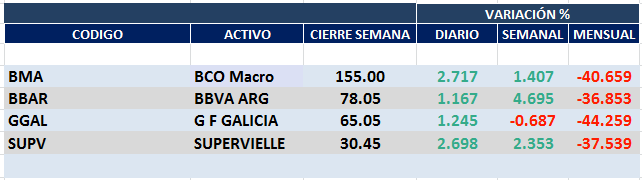 Buena semana en el sector con un viernes muy positivo.Por cuestiones locales, a las que se agregaron las globales, teníamos a estos activos en condición de “vendidos” desde comienzos de febrero.Mantenemos esta recomendación hasta tanto no se disperse la incertidumbre local y global.Macro cierra en $ 155,00 positiva el 1.41% respecto del cierre anterior y en N.Y. queda en us$ 17.48 subiendo el 11.34% en la semana.GGAL cierra en $ 65,05 negativa el -0.69% respecto del cierre semanal anterior, en N.Y. quedó en us$ 7.34 subiendo el 8.90%.BBAR cierra en $ 78,05 arriba el 4.69%, su adr queda en us$ 2.615 positivo el     12.72%.SUPV queda en $ 30,45 subiendo el 2.35% y en N.Y. us$ 1.73 arriba el  8.13%.GF GALICIA (Cierre al 03/04/2020 $ 65,05)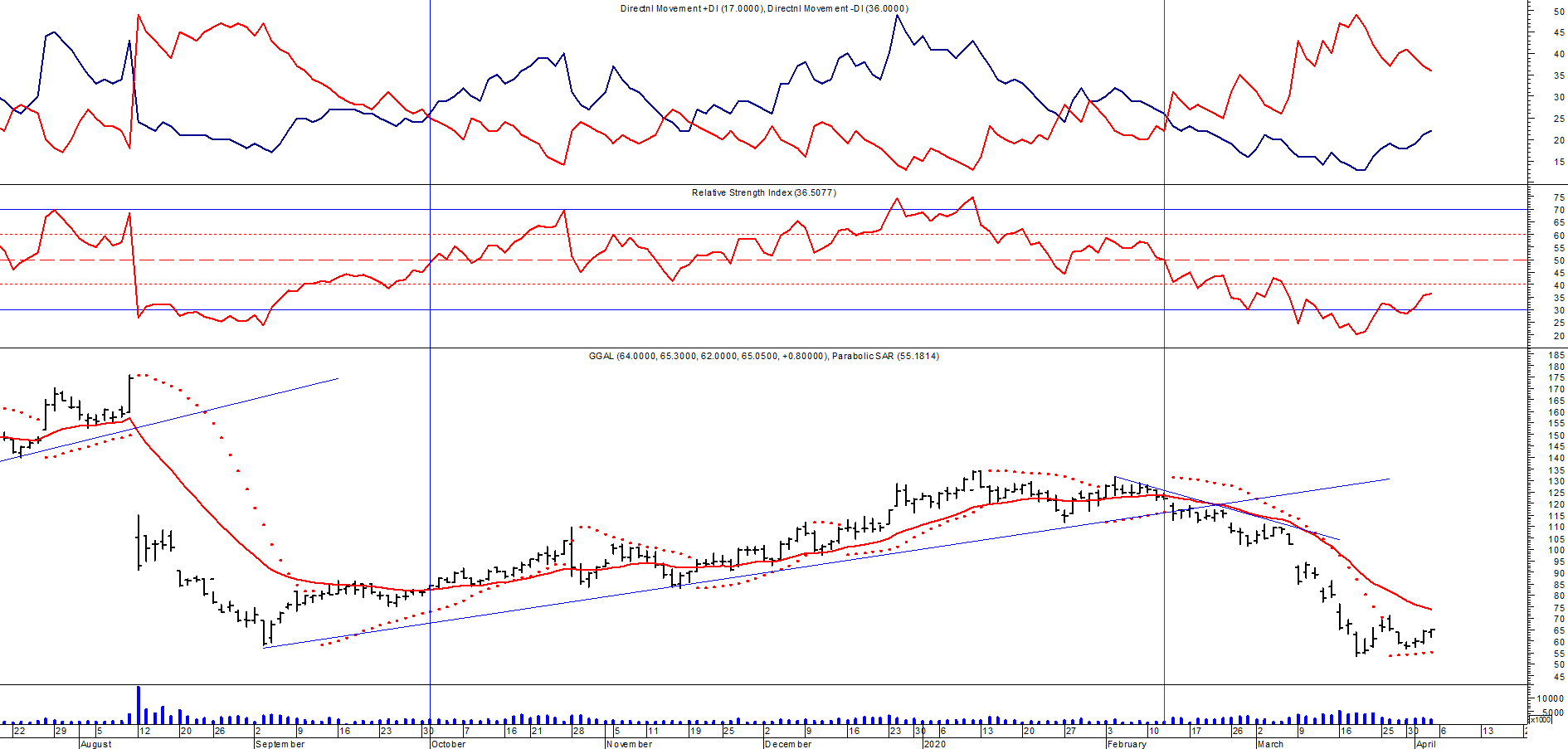 BMA (Cierre al 03/04/2020 $155,00)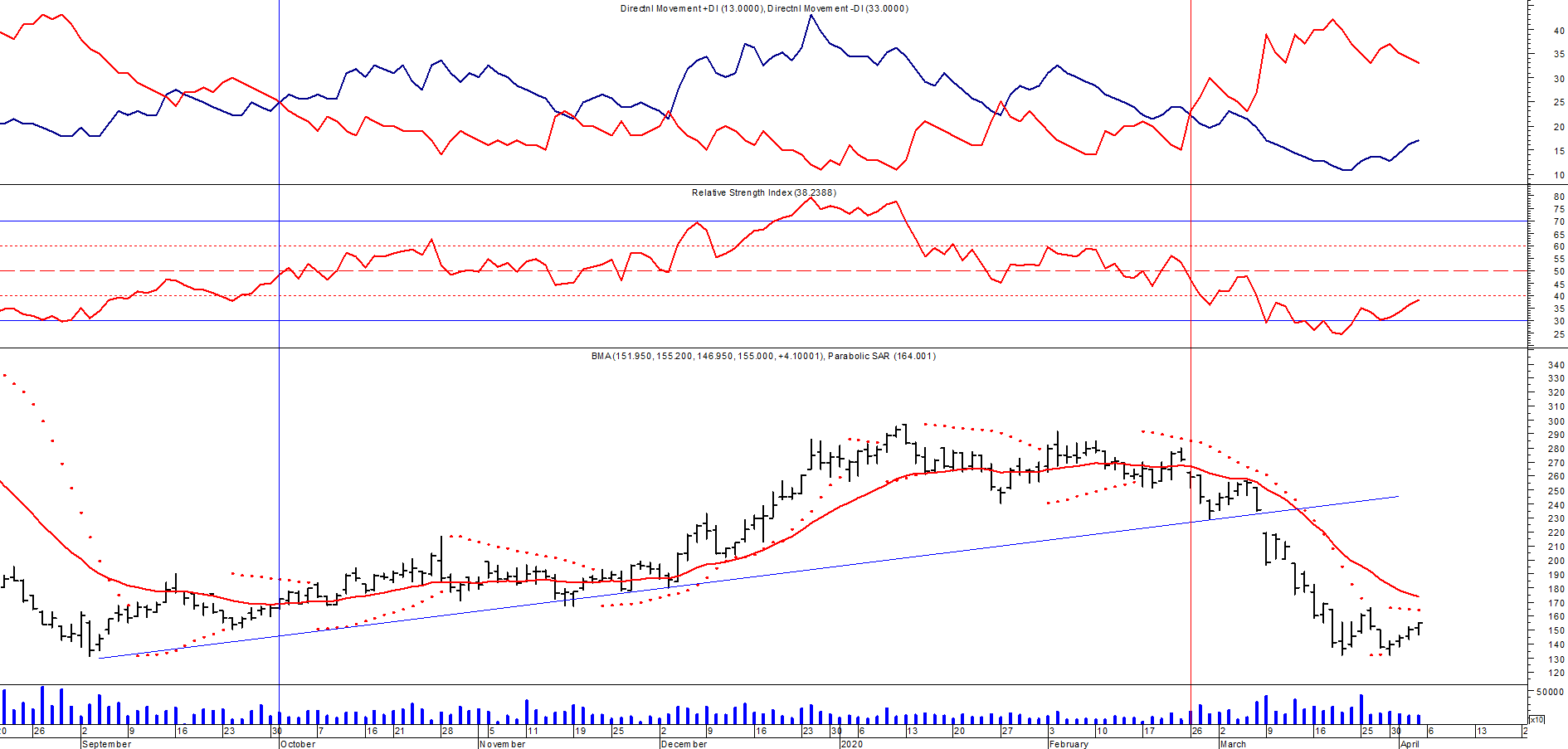 Señal de compra el 08/05 en $ 200,00.Señal de venta el 12/08 en $ 188,00.Señal de compra el 09/10 en $ 180,00.Señal de venta el 13/11 en $ 190,00.Señal de compra el 27/11 en $ 190,00.Señal de venta el 26/02 en $ 260,00.FRANCES - BBAR (Cierre al 03/04/2020 $ 78,05)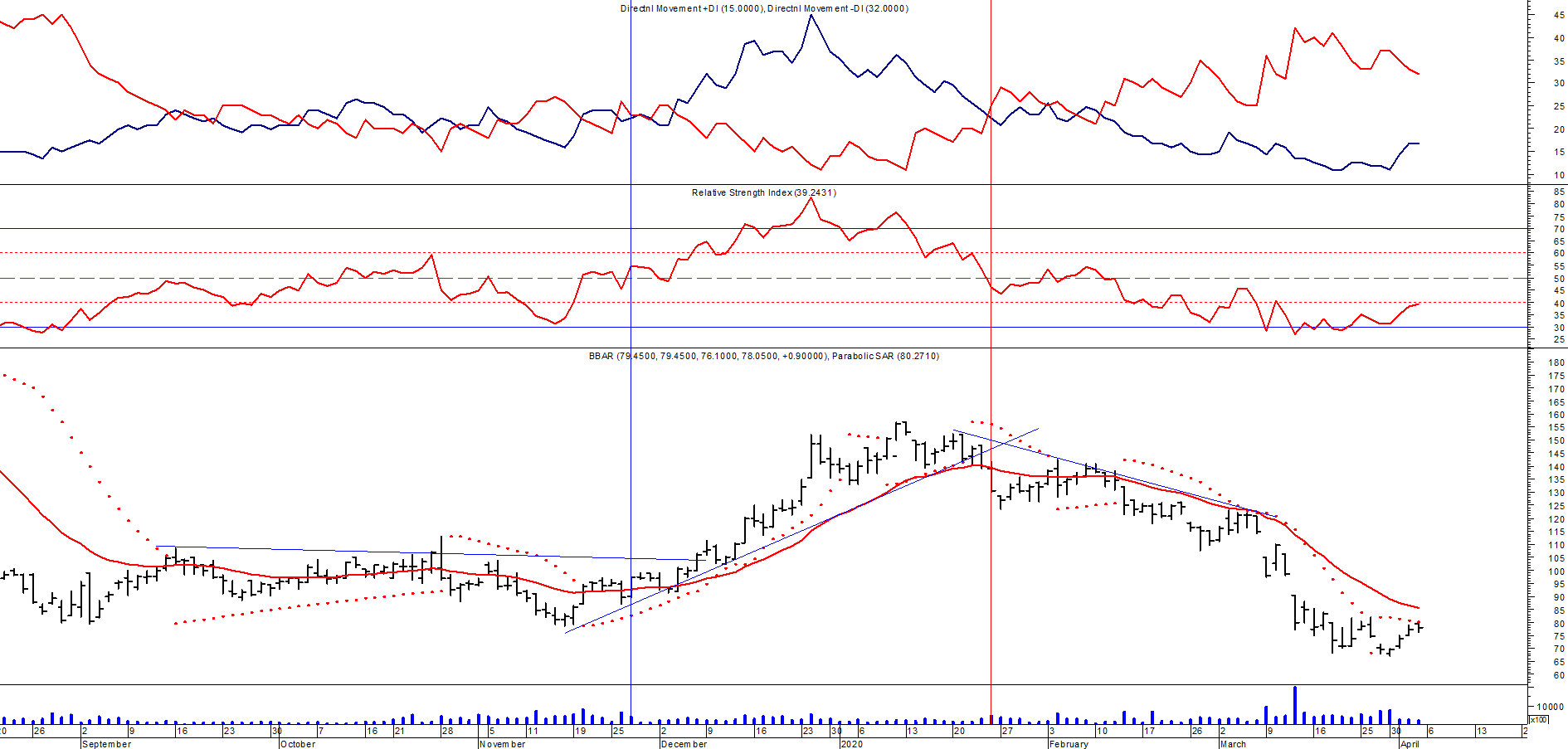 Señal de compra el 23/08 en $ 101.50.Señal de venta el 08/09 en $ 102.Señal de compra el 27/11 en $ 95.Señal de venta el 12/02/2020 en $ 135.SUPERVIELLE (Cierre al 03/04/2020 $ 30,45)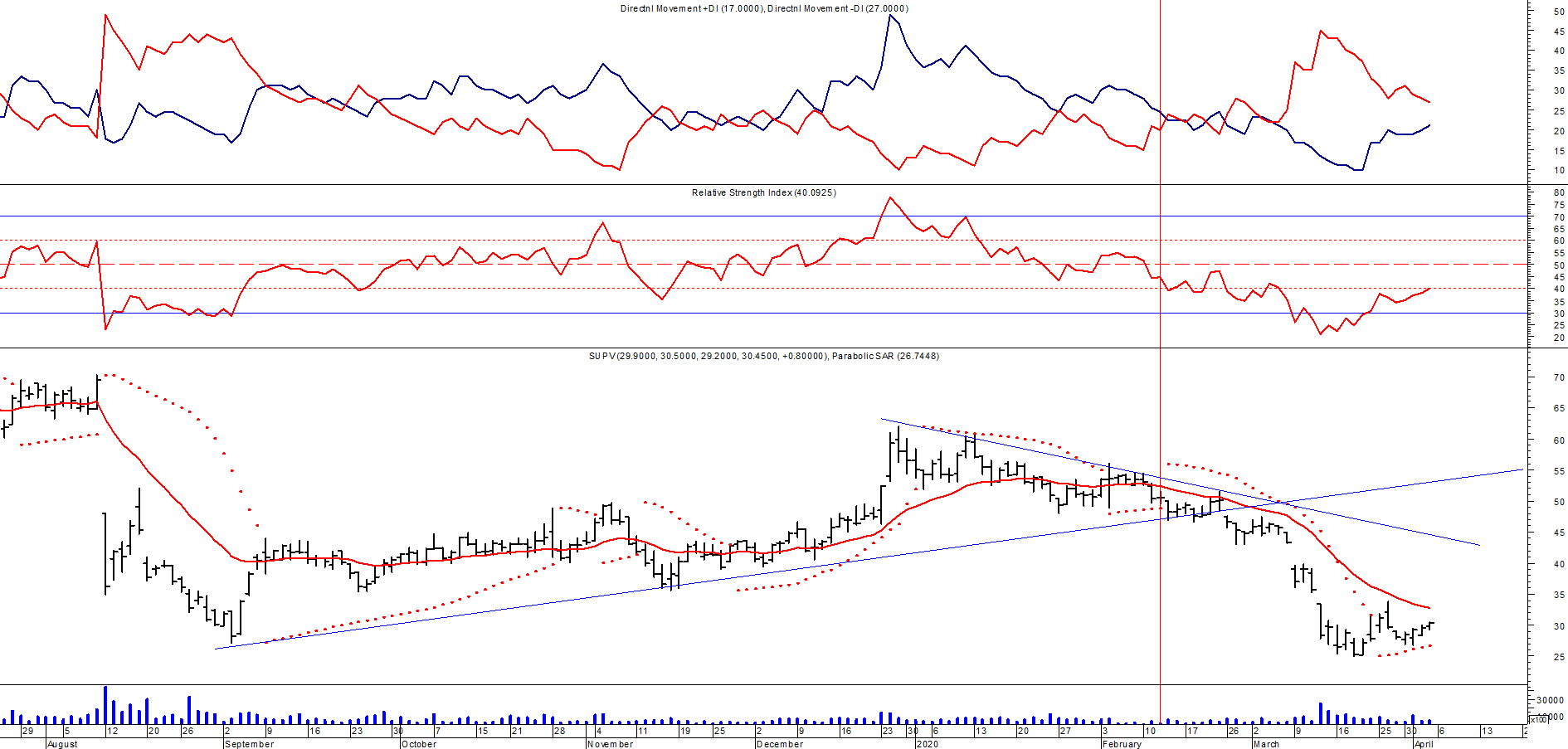 Señal de compra el 23/05 en $ 48,00.Potencial señal de venta el 08/09 en $ 37,00.Señal de compra el 01/10 en $ 41,00.Señal de venta el 12/11 en $ 42,00.Señal de compra el 4/12 en $ 41,00.Señal de venta el 11/02/2020 en $ 51,00.